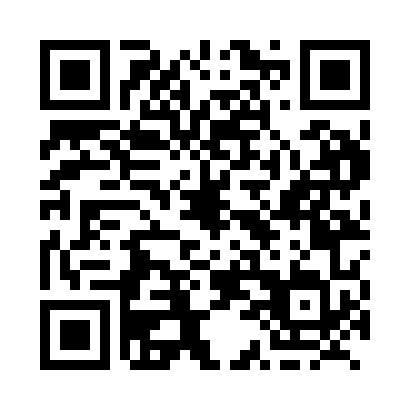 Prayer times for Quibell, Ontario, CanadaMon 1 Jul 2024 - Wed 31 Jul 2024High Latitude Method: Angle Based RulePrayer Calculation Method: Islamic Society of North AmericaAsar Calculation Method: HanafiPrayer times provided by https://www.salahtimes.comDateDayFajrSunriseDhuhrAsrMaghribIsha1Mon3:145:091:186:509:2611:222Tue3:145:101:186:509:2511:223Wed3:145:111:186:509:2511:224Thu3:155:121:186:509:2511:215Fri3:155:121:186:509:2411:216Sat3:165:131:196:509:2411:217Sun3:165:141:196:499:2311:218Mon3:175:151:196:499:2211:219Tue3:175:161:196:499:2211:2010Wed3:185:171:196:489:2111:2011Thu3:195:181:196:489:2011:2012Fri3:195:191:196:489:1911:1913Sat3:205:201:206:479:1911:1914Sun3:205:211:206:479:1811:1915Mon3:215:221:206:469:1711:1816Tue3:225:231:206:469:1611:1817Wed3:225:251:206:459:1511:1718Thu3:235:261:206:459:1411:1719Fri3:235:271:206:449:1311:1620Sat3:245:281:206:449:1111:1621Sun3:255:291:206:439:1011:1522Mon3:255:311:206:429:0911:1423Tue3:265:321:206:429:0811:1424Wed3:275:331:206:419:0711:1325Thu3:285:351:206:409:0511:1126Fri3:315:361:206:399:0411:0827Sat3:335:371:206:399:0211:0628Sun3:365:391:206:389:0111:0329Mon3:385:401:206:379:0011:0130Tue3:415:411:206:368:5810:5831Wed3:435:431:206:358:5710:56